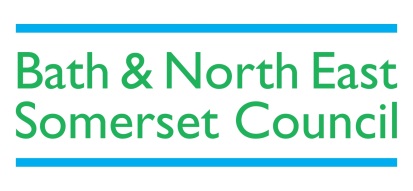 INVITATION TO TENDER for the Provision of Neighbourhood Environmental Services Installation, Repair and Maintenance of Street Furniture and Park Infrastructure Supply the South West reference number: DNINTRODUCTION TO BATH & NORTH EAST SOMERSET COUNCILBath and North East Somerset (B&NES) is a unitary authority created on 1 April 1996 following the abolition of the County of Avon. The Council has responsibility for almost all local government functions within the district, including planning, building control, local roads, council housing, environmental health, markets & fairs, refuse collection, recycling, cemeteries & crematoria, leisure services, parks, and tourism. It is also responsible for education, social services, libraries, main roads, public transport, trading standards, waste disposal and strategic planning.B&NES covers an area of 136 square miles (352 km2), of which two thirds is green belt. It stretches from the outskirts of Bristol, south into the Mendip Hills and east to the southern Cotswold Hills and border of Wiltshire. The city of Bath is the principal settlement in the district.Bath developed as a spa resort in Georgian times and remains a major cultural tourism centre having gained World Heritage City status.The CORPORATE STRATEGYThe Corporate Strategy is the Council’s overarching strategic plan. It sets out what we plan to do, how we plan to do it, and how we will measure performance. The Strategy was agreed at the Cabinet Meeting on 22 July 2020.  You can view the details on our website -https://beta.bathnes.gov.uk/corporate-strategy-2020-2024-survey   We have one overriding purpose – TO IMPROVE PEOPLE’S LIVES. We have two Core Policies:TACKLING THE CLIMATE AND NATURE EMERGENCY In 2019, we declared a climate emergency across Bath & North East Somerset. Our commitment is to net zero carbon by 2030. GIVING PEOPLE A BIGGER SAY We want to make sure we are involving local people, parish councils and others in our decision-making. We need to listen to all our communities, including our younger residents, about the issues that affect their future.SUPPLIERS AND CONTRACTORS WHO DO BUSINESS WITH THE COUNCIL MUST COMMIT TO HELPING THE COUNCIL MEET THESE OBJECTIVESSTANDARDS REQUIRED BY CONTRACTORS AND SUPPLIERSPlease read this section carefully and please request further clarification if appropriate to enable you to perform the Contract in an effective and efficient manner and in accordance with Council procedures and expected standards of behaviour.EqualitiesIn your work you are expected to comply with Council policies and legislation (Equality Act 2010). B&NES is committed to equality of opportunity for everyone and believes diversity of the local community is a major strength which contributes to the social and economic prosperity of the area.The Council aims to provide appropriate, accessible and effective services and facilities to all sections of the community without prejudice or bias and equality of opportunity in all aspects of employment.Health and SafetyThe Council is committed to providing and maintaining a safe place of work and healthy environment for all employees and persons affected by its operations.Health & Safety is everybody's responsibility and we must all be continuously aware of our own safety and the safety of others in everything we do.Contractors must take reasonable care for their own health and safety and that of others who may be affected by what they do or not doYou must co-operate with your employer and B&NES on health and safetyYou must correctly use work items provided by your employer, including personal protective equipment, in accordance with training or instructionsYou must not interfere with or misuse anything provided for your health, safety, or welfareCode of ConductYou are expected to give the highest possible standard of service with impartiality.Do not use any information obtained during the course of your Contract with B&NES for personal gain or benefit. Do not pass it on to others who might use it in such a way.You must follow all policies of the Council and not allow your own personal or political opinions to interfere with your work.You are required to be courteous, efficient and provide impartial service delivery to all groups and individuals within the community.It is expected that everyone working for/on behalf of the Council shall:be honest;   maintain a high standard of integrity and conduct at all times;not use his/her position to further private interests or those of relatives and friends.You are expected to comply with the requirements of the Data Protection and Freedom of Information Acts.No harassment of any kind will be tolerated. This includes but is not limited to sexual, sexual orientation, racial, religious and disability harassment. Harassment is conduct by one person to another, which is unwanted, unreasonable and offensive to the recipient. Electronic Access (if relevant)Do not use any log on or password that has not been specifically set up for you.Any use of e-mail or Internet facilities, business or private, must not breach the law.Do not send, access or transfer any information or message that is defamatory.Do not download, copy or transmit materials in breach of the Copyright, Designs and Patents Act.Do not access, transmit or display any material with a content that is forbidden e.g. sexual material. Do not send any commercially sensitive information by e-mail, unless you have been given the authority to do so by the appropriate B&NES contact.GeneralThe Council will not tolerate unacceptable behaviour and will take appropriate action if required.Generally, the test of reasonableness should apply - “Would it be reasonable…….?INDEXSection 1 – THE REQUIREMENTOverview and BackgroundStrategic Objectives of the ContractSpecificationLotsTerm of Contract or Goods or Service Requirement DateEstimated Value of ContractTUPESection 2 – INSTRUCTIONS TO BIDDERS		2.1	E-Tender System		2.2	Register Intent or Opt Out		2.3	Preparation of Tender		2.4	Price Schedules		2.5	Other Documents or Supporting Evidence		2.6	Returning Your Completed Tender		2.7	Tender Validity		2.8	Communication		2.9	Confidentiality		2.10	Grounds for Rejection		2.11	Disclaimer		2.12	Freedom of Information Act		2.13	Transparency		2.14	Equality		2.15	Ethical Procurement		2.16	Climate and Nature Emergency2.17	Social Value		2.18	Step-In Rights		2.19	Payments to Sub-Contractors		2.20	Procurement Timetable		2.21	Required Documents		2.22	Terms & ConditionsSection 3 – QUESTIONNAIRE Section 4 – PRICING SCHEDULESection 5 – EVALUATION AND AWARD		5.1	Evaluation of Tender		5.2	Award Criteria & Weightings		5.3	Clarifications		5.4	Site Visits		5.5	Final Score		5.6	Customer References		5.7	Right Not to Award		5.8	Right to Terminate Subsequent Contract5.9	Evaluation Report 		5.10	Contract Award		5.11	Contract Acceptance		5.12	Withholding of Confidential InformationSection 6 – APPENDICESNon-Collusion CertificateTerms and Conditions of ContractGlossarySeparate document – Scoring MethodologySECTION 1 – THE REQUIREMENT1.1 	Overview and BackgroundThe Council’s Neighbourhood Environmental Services team is responsible for installing and maintaining street furniture and park infrastructure in public spaces within Bath and North East Somerset.  This includes the installation, replacement, repair, refurbishment and retrofit of equipment such as litter bins, benches, access bollards, goalposts, noticeboards etc.The Council wishes to establish a Contract for the installation and maintenance of street furniture and park infrastructure. The Council is managing this procurement in accordance with the Public Contracts Regulations.The quote requires a price for a labour rate per hour, in addition to an individual unit price per task as outlined in Table A of Schedule 1 to cover the installation and maintenance of street furniture and park infrastructure (see paragraph 1.3 of Volume 3 – Specification). The quote also has an optional mileage rate that can be applied for any work the contractor is called out to undertake as part of this Contract.The current contractor has advised us that, should they be unsuccessful, they will not invoke TUPE, and existing staff will not transfer to the new contractor.1.2	Strategic Objectives of the ContractThe award of this Contract will ensure the Council can meet its requirement to install, replace, repair, refurbish and retrofit street furniture and park infrastructure, at specified locations within Bath and North East Somerset.1.3	SpecificationPlease refer to the separate document Volume 3 – Specification for detail of what is required under this contract.There are no Lots within this Contract. 1.5	Term of Contract/Goods or Service Requirement DateThis agreement will be for an Initial Term of 3 year, commencing on 1st March 2022 with the option to extend for a further 24 months by mutual agreement1.6	Estimated Value of ContractThe total contract value is approximately £270,000SECTION 2 – INSTRUCTIONS TO BIDDERS2.1	E-Tender SystemThe Council uses the Supplying the southwest e-Tendering system to issue Invitations to Tender and to receive responses from Bidders.  Suppliers must ensure that they have the most up to date Invitation to Tender document by registering on the e-Tendering system at www.supplyingthesouthwest.org.uk and expressing an interest.  This will enable suppliers to view the latest documents and see any comments and discussions on those documents.Assistance in relation to the e-Tender system is available to Bidders via the Supplier Help facility on the Login page.  Supplier Guidance documents are also available to view and download.  If you are still unable to resolve your issue in using the system you should send an e-mail to ProContractsuppliers@Proactis.com explaining the nature of your query.2.2	Register Intent or opt outThe “Register Intent” button will be greyed out until the mandatory requirement to click on “View ITT” has been carried out.Once the Tender Information has been viewed Bidders will be able to click on “Register Intent” which will inform the Council of your intention to respond to this opportunity.If a Bidder does not wish or is unable to submit a Tender and not interested in proceeding, then they should click “Opt Out” to decline the opportunity.2.3	Preparation of TenderBidders must obtain for themselves all information necessary for the preparation of their Tender response and all costs, expenses and liabilities incurred by the Tender in connection with the preparation and submission of the Tender shall be borne by the Bidder, whether their offer is successful or not.Information supplied to the Bidder by Council staff or contained in Council publications is supplied only for general guidance in the preparation of the Tender.  It shall remain the property of the Council and shall be used only for the purpose of this procurement exercise.Bidders must satisfy themselves as to the accuracy of any such information and no responsibility is accepted by the Council for any loss or damage of whatever kind and howsoever caused arising from the use by Bidders of such information.Responses to each Tender question should be written concisely and clearly answer the question posed in English.Bidders will only be able to respond to questions that require an input from them and are located within the Invitation to Tender document attached within the e-Tender system.2.4	Price Schedule/sThe Council requires Bidders to complete and upload Price Schedule(s) where requested to do so within the e-Tender system.All prices shall be in Pounds Sterling and exclusive of VAT.2.5	Other Documents or Supporting EvidenceAs instructed to do so within the e-Tender system, the Bidder must complete and upload other documentation that may be provided with this Tender process, or upload evidence to support their Tender submission.Tenders must not be qualified, conditional, or accompanied by statements that could be construed as rendering them equivocal and/or placed on a different footing to those of other Bidders.  Only Tenders submitted without qualification, in accordance with this invitation to Tender will be accepted for consideration.  The Council’s decision on whether a Tender is acceptable or not will be final and the Bidder concerned will not be consulted.  If a Bidder is excluded from consideration, the Bidder will be notified.2.6	Returning Your Completed TenderBidders are required to submit their Tender within the e-Tender system by the time and date in the Procurement Timetable at the end of Section 2.  It is the Bidder’s responsibility to ensure that the Tender is submitted and that all the requested documentation has fully uploaded by the closing date and time.  Bidders should therefore allow enough time to complete questions and upload their response.  Please do not leave it to the last minute.Failure to complete and upload the requested documentation within the e-Tendering system will result in the Council rejecting the Tender as a Fail / Non-compliant Tender.Documentation:  If you are uploading multiple documents, it is recommended that you zip them using WinZipor WinRAR. Do not include any macro enabled spreadsheets or embedded documents.  Acceptable file formats are:  txt, rtf, mpp, vsd, dwg, rar, msg, ics, html, gif, jpg, png, jpeg, tiff, tif, zip, pdf, doc, xls, ppt, docx, xlsx, pptx, mp3, mov, m4a, swf, wmv, mpg, mpeg, avi, wav, odt, odp, ods, numbers and pages. Late Tender Submissions: Tenders received after the closing date will not be considered.  The Council is under no obligation to consider partial submissions.  Emailed or hard copy Tenders will not be accepted.If the Council issues an amendment to the original Tender, and if it regards that amendment as significant, an extension of the closing date may, at the discretion of the Council, be notified to all Bidders.The Bidder’s Tender response will be checked for completeness and compliance before responses are evaluated. The Council expressly reserves the right to require a Bidder to provide additional information supplementing or clarifying any of the information provided in response to the requests set out in the Tender. However, the Council is not obliged to make such requests.Bidders shall accept and acknowledge that by issuing this Invitation to Tender, the Council shall not be bound to accept any Tender.  The Council reserves the right not to conclude a Contract or Framework Agreement for some or all of the goods, services and/or works for which Tenders are invited.2.7	Tender ValidityThe Tender should remain open for acceptance for a period of 120 days.  A Tender valid for a shorter period may be rejected.2.8	CommunicationAll contact and communication during this procurement should be submitted in writing through the e-Tendering system. Bidders should seek to clarify any points of doubt or difficulty using the messaging facility in the Supplyingthesouthwest e-Tender system.  They must submit clarifications at least 10 days prior to the closing date of the Tender for the Council to respond.  It is not acceptable for Bidders to seek clarifications via telephone or e-mail outside of the e-Tender system. Please check the messaging system before submitting the clarification to make sure it hasn’t already been asked/answered.Where the Council considers any question or request for clarification to be of material significance it may communicate both the query and the response, in a suitably anonymous form, to all interested parties that have expressed an interest in the Tender. Bidders should therefore not include within their question the organisation’s name and any potential commercially sensitive information.2.9	ConfidentialityThe Bidder must keep confidential and will not disclose to any third parties any information contained within their bid.  They shall not release details other than on an ‘In Confidence’ basis to those whom they need to consult for the purpose of preparing the response, such as professional advisors or joint Bidders.The Tender shall not be canvassed for acceptance or discussed with the media, any other Organisation, member/officer of Bath & North East Somerset Council, or their representatives.  Any supplier trying to exert any undue influence during the Tender process will be excluded from the process.2.10	Grounds for RejectionThe Council reserves the right to reject or disqualify a Tender and/or its Consortium Members where:A Tender is submitted late, is completed incorrectly, is materially incomplete or fails to meet the Council’s submission requirements which have been notified to Bidders;the Bidder and/or its Consortium Members are unable to satisfy the terms of Regulation 57 of the Public Contracts Regulations and/or fails to certify that it has fulfilled these requirements;the Bidder and/or its Consortium Members are guilty of material misrepresentation in relation to its application and/or the process; the Bidder and/or its Consortium Members contravene any of the terms and conditions of this document or the ITT; orthere is a change in identity, control, financial standing or other factor impacting on the selection and/or evaluation process affecting the Bidder and/or its Consortium Members;dis-qualification of a Bidder will not prejudice any other civil remedy available to the Council and will not prejudice any criminal liability that such conduct by a Bidder may attract.2.11	DisclaimerWhilst the information in this ITT and supporting documents has been prepared in good faith, it does not purport to be comprehensive nor has it been independently verified.Neither the Council, nor any relevant other Contracting Bodies, nor their advisors, respective directors, officers, members, partners, employees, other staff or agents:make any representation or warranty, express or implied, as to the accuracy, reasonableness or completeness of the ITT; oraccepts any responsibility for the information contained in the ITT or for their fairness, accuracy or completeness of that information nor shall any of then be liable for any loss or damage (other than in respect of fraudulent misrepresentation) arising as a result of reliance on such information or any subsequent communication.Any Framework Agreement or Contract concluded as a result of this ITT shall be governed by English law.2.12	Freedom of Information ActThe Council must adhere to the ‘Freedom of Information Act 2000’. The Act allows access to information held by the Council, including Tender documents and Contracts awarded to its suppliers and contractors.There are some limited exemptions, including information, the disclosure of which would be an actual breach of confidence or likely to prejudice the commercial interests of any person, or information that constitutes a trade secret.  Bidders are requested to state which part, if any, of the information supplied with their Tenders is confidential or commercially sensitive or should not be disclosed in response to a request for information.  Where Bidders state that any information is confidential or commercially sensitive, they must also state why they consider the information to be confidential or commercially sensitive.  Bidders’ statements will be considered in the context of the exemptions provided for under the Act and the Council is unable to give any guarantee that the information in question will not be disclosed.2.13	TransparencyBidders should be aware that if they are awarded a Contract, details about the resulting Contract will be published on the Council’s website in accordance with the Local Government Transparency Code 2015.  For further details of what the Council must publish, please visit the Local Government Association website at www.local.gov.ukIn some circumstances limited redactions will be made to some contract details prior to publication in order to comply with the Data Protection Act and for the protection of national security.In submitting a Tender, the Bidder accepts the Council’s right to publish details of expenditure as well as information contained within the Tender.2.14	EqualityThe Council is committed to equality of opportunity for everyone and believes that the diversity of the local community is a major strength that contributes to the social and economic prosperity of the area.   This extends to its commercial relationships with its suppliers.  All suppliers will be treated fairly and equitably before, during and after the Tender procedure.  Should you have any concerns about the way in which an officer of the Council has treated you, then you should, in the first instance, contact the Head of Strategic Procurement & Commissioning.2.15	Ethical ProcurementThe Council will consider the impact of economic and social factors along with price and quality and must ensure that the practices its Suppliers and Contractors undertake are above reproach. Any indications of unacceptable practices in the supply chain such as fraud, corruption, modern-day slavery, human trafficking and child labour will be challenged.  Where a Contract exists between the Council and a Supplier or Contractor and it is found that any of the practices above exist, then then Council will be entitled to terminate such a Contract in accordance with its terms and conditions.2.16	Climate and Nature EmergencyClimate change impacts the current and future wellbeing of our local residents and so the Council has decided to take urgent action. In 2019, the Council declared a climate emergency across Bath & North East Somerset and is committed to playing its part by adopting a policy of net zero carbon by 2030.The key areas that will be tackled by the Council under its Climate Emergency Strategy are:Support transition to a green local economy;  Enable a major shift to walking, micro mobility (cycling), car-sharing, buses, and rail; Carbon neutral development and energy efficiency retrofitting; Increase natural environment carbon stores and biodiversity; Carbon neutral, social and affordable housing; Energy efficient homes; Improvement to the transport infrastructure.2.17 	Step-In RightsThe Council reserves the right to incorporate step-in rights into this contract in the incidence of a failure of the main contractor or a sub-contractor to carry out their obligations under the Contract.2.18	Payment to Sub-Contractors	Bidders should be aware that if they enter into a sub-contract with another organisation for the purpose of performing their obligations under the Contract, they shall ensure that a provision is included in the sub-contract which requires payment to be made of all sums due by the supplier to the sub-contractor within a specified period not exceeding 30 days from the receipt of a valid invoice.2.19	Procurement TimetableThe indicative timetable for this procurement is set out below. This is intended as a guide and, whilst the Council does not intend to depart from the timetable, it reserves the right to do so at any time.2.21	Required documentsThe table below indicates which documents are included in this Invitation to Tender. Bidders should ensure that they complete and upload ALL the required documents within the Supplyingthesouthwest e-Tendering system.  Failure to complete and return documents may result in a reduction in the overall score for the Tender.  	2.22   Terms & ConditionsThe Council’s Terms and Conditions of Contract are attached.These are the terms that will apply to this contract.  When you submit your tender response, you are agreeing to be bound by these terms.SECTION 3 - QuestionnaireSection 3 is divided into two questionnaires, the Standard Selection Questionnaire and the Tender Questionnaire. All questions are mandatory unless stated otherwise. Failure to respond to any relevant question in the Standard Selection Questionnaire will mean the evaluators will mark the whole Tender as having failed and exclude the Tender from further evaluation. Questions in the Tender Questionnaire will be scored in accordance with the published award criteria and weightings in Section 5 of this document.Standard Selection QuestionnairePotential Supplier Information and Exclusion Grounds: Part 1 and Part 2.The standard Selection Questionnaire is a self-declaration, made by you (the potential supplier), that you do not meet any of the grounds for exclusion. If there are grounds for exclusion, there is an opportunity to explain the background and any measures you have taken to rectify the situation (we call this self-cleaning).A completed declaration of Part 1 and Part 2 provides a formal statement that the organisation making the declaration has not breached any of the exclusion grounds. Consequently, we require all the organisations that you will rely on to meet the selection criteria to provide a completed Part 1 and Part 2. For example, these could be parent companies, affiliates, associates, or essential sub-contractors, if they are relied upon to meet the selection criteria. This means that where you are joining in a group of organisations, including joint ventures and partnerships, each organisation in that group must complete one of these self-declarations. Sub-contractors that you rely on to meet the selection criteria must also complete a self-declaration (although sub-contractors that are not relied upon do not need to complete the self-declaration).  When completed, this form is to be sent back to the contact point given in the procurement documents along with the selection information requested in the procurement documentation. Supplier Selection Questions: Part 3The procurement document will provide instructions on the selection questions you need to respond to and how to submit those responses. If you are bidding on behalf of a group (consortium) or you intend to use sub-contractors, you should complete all the selection questions on behalf of the consortium and/or any sub-contractors.If the relevant documentary evidence referred to in the Selection Questionnaire is not provided upon request and without delay, we reserve the right to amend the contract award decision and award to the next compliant bidder.Consequences of misrepresentationIf you seriously misrepresent any of the facts when filling in the Selection Questionnaire, and so induce an authority to enter into a contract, there may be significant consequences.  You may be excluded from the procurement procedure, and from bidding for other contracts for three years. If a contract has been entered into you may be sued for damages and the contract may be rescinded. If fraud, or fraudulent intent, can be proved, you or your responsible officers may be prosecuted and convicted of the offence of fraud by false representation, and you must be excluded from further procurements for five years. Notes for completionThe “authority” means the contracting authority, or anyone acting on behalf of the contracting authority, that is seeking to invite suitable candidates to participate in this procurement process.“You” / ““Your” refers to the potential supplier completing this standard Selection Questionnaire i.e. the legal entity responsible for the information provided. The term “potential supplier” is intended to cover any economic operator as defined by the Public Contracts Regulations (referred to as the “regulations”) and could be a registered company; the lead contact for a group of economic operators; charitable organisation; Voluntary Community and Social Enterprise (VCSE); Special Purpose Vehicle; or other form of entity.Please ensure that all questions are completed in full, and in the format requested. If the question does not apply to you, please state ‘N/A’. Should you need to provide additional information in response to the questions, please submit a clearly identified annex.The authority recognises that arrangements set out in section 1.2 of the standard Selection Questionnaire, in relation to a group of economic operators (for example, a consortium) and/or use of sub-contractors, may be subject to change and will, therefore, not be finalised until a later date.  The lead contact should notify the authority immediately of any change in the proposed arrangements and ensure a completed Part 1 and Part 2 is submitted for any new organisation relied on to meet the selection criteria. The authority will make a revised assessment of the submission based on the updated information.For Part 1 and Part 2 every organisation that is being relied on to meet the selection must complete and submit the self-declaration. All sub-contractors are required to complete Part 1 and Part 2. For answers to Part 3 - If you are bidding on behalf of a group, for example, a consortium, or you intend to use sub-contractors, you should complete all of the questions on behalf of the consortium and/ or any sub-contractors, providing one composite response and declaration.For Part 3, section 8.4 (Health and Safety) bidders are required to provide a written response to each question in this section. Supplementary appendices may be used to compliment a response only. Failure to demonstrate robust health and safety practices may lead to bid submissions being excluded from this procurement process. The authority confirms that it will keep confidential and will not disclose to any third parties any information obtained from a named customer contact, other than to the Cabinet Office and/or contracting authorities defined by the regulations, or pursuant to an order of the court or demand made by any competent authority or body where the authority is under a legal or regulatory obligation to make such a disclosure.Part 1: Potential supplier InformationPlease complete the following questions in full. Note that every organisation that is being relied on to meet the selection must complete and submit the Part 1 and Part 2 self-declaration.Please note: A criminal record check for relevant convictions may be undertaken for the preferred suppliers and the persons of significant in control of them.Please complete the following information about your approach to this procurement:Contact details and declarationI declare that to the best of my knowledge, the answers and information contained in this document are correct and accurate. I declare that, upon request and without delay I will provide the certificates or documentary evidence referred to in this document. I understand that the information will be used in the selection process to assess my organisation’s suitability to be invited to participate further in this procurement. I understand that the Council may reject this submission in its entirety if there is a failure to answer all the relevant questions fully, or if false/misleading information or content is provided in any section.I am aware of the consequences of serious misrepresentation.Part 2: Exclusion GroundsPlease answer the following questions in full. Note that every organisation that is being relied on to meet the selection must complete and submit the Part 1 and Part 2 Self-Declaration.Please Note: The Council reserves the right to use its discretion to exclude a potential supplier where it can demonstrate by any appropriate means that the potential supplier is in breach of its obligations relating to the non-payment of taxes or social security contributions.Part 3: Selection Questions Bidders should self-certify that they meet the requirements of the following questions and will be required to provide evidence of this if awarded a contract.TENDER QUESTIONNAIRESuppliers are required to answer the following questions comprehensively and provide evidence, where requested to support their answer.  Please ensure you adhere to any word counts or instructions.  The questions in this Tender Questionnaire will be scored in accordance with 5.2 Award Criteria and Weightings.SECTION 4 – PRICING SCHEDULE4.1	PricingSuppliers must complete the price schedule in ProContract with all the proposed charges/prices to provide the requirement(s), as well as any supplementary spreadsheets to provide transparency of the metrics used for calculating fixed minimum and variable charges.Suppliers are required to provide details of any assumptions made with regard to their rates.Each of the items shall be priced independently of any other items of work identified in the Price Schedules.The rates set out in the Price Schedules are to apply for the Initial Term of the Contract. Any extension period would be agreed in line with the terms of the Contract. All charges/prices must be in pounds sterling and should be exclusive of VAT. All pricing information will form the basis of any resulting framework or contract.4.2 	Installation and maintenance of litter bins, benches and signsSuppliers are required to submit a set rate for labour at a charge per hour or an individual unit price per task/item as outlined in Table A of Schedule 1 to cover the installation and maintenance of street furniture and park infrastructure (see paragraph 1.3 of Volume 3 – Specification) and if applicable, a mileage rate to be applied from a specified base for any work the contractor is called out to undertake as part of this Contract. Table A requires a labour rate or an individual unit price per task/item and if applicable, a mileage charge, for the street furniture and park infrastructure installation and maintenance charges undertaken.Mileage rates submitted on invoices must accurately reflect the journey undertaken by the Contractor for all work requested as part of this Contract. Bids received that do not quote a mileage rate will be assumed to have costed this expense within their labour rate. Materials and parts (Table B) are to be charged at the invoice rate to the Contractor and can be subject to a handling charge addition. Evidence for the charges applied for the supply of materials and/or parts is to be made available for inspection by the Council’s Supervising Officer if required. Examples of such items include: varnish, wooden slats, hinges, locks etc.The prices submitted in Table A and B will be evaluated.SCHEDULE 1 – INSTALLATION AND MAINTENANCE RATES Table A – Fixed Rate for Installation and Maintenance Table B - Materials and Parts CostMaterials and parts are to be charged at the invoice rate to the Contractor and be subject to a handling charge addition. Evidence for the charges applied for the supply of materials and/or parts is to be made available for inspection by the Council’s Supervising Officer if required. Examples of such items include: varnish, wooden slats, hinges, locks etc.SECTION 5 – EVALUATION AND AWARD5.1	Evaluation of TenderThe award decision will be based on the evaluation criteria as outlined in 5.2 The winning Bidder is deemed to have submitted the Most Economically Advantageous Tender. Evaluations will be carried out by Council Officers who will follow the agreed process in accordance with the Council’s procedures.  This Invitation to Tender is in two parts:i.	The Selection Questionnaireii.	The Tender QuestionnaireThe response to the Selection Questionnaire will be evaluated first. Bidders MUST pass all questions in this section.Failure to pass any of the questions in the Selection Questionnaire will result in the Tender being disqualified and the Tender Questionnaire will not be evaluated.5.2	Award Criteria & WeightingsSubmitted Tenders will be evaluated by officers of the Council using the award criteria and weightings detailed in the table below.5.3	ClarificationsUpon examination of the Tenders, the Evaluation Panel may request clarifications from the Bidders.  The question(s) will be submitted on the e-Tendering system and Bidders must respond in the same manner.If clarifications are received from Bidders outside the e-Tendering system, the Panel will ask them to redirect them through the e-tendering system. It may be necessary to also hold a clarification meeting separately with the Bidders for due diligence purposes.  If, as a result of these meetings, the Evaluation Panel decide that the initial scores require adjustment, then the Bidders will be requested to submit a clarification response via the e-tendering system.  The Evaluation Panel will keep notes of the reasons why the scores have been adjusted. 5.4	Site VisitsIt may be necessary for the Tender panel to undertake a site visit (where appropriate) to see a service in situ at a Bidder’s customer’s offices.  If this is carried out as part of the evaluation of the Tender, then the site visit will be scored and included as a weighted criterion in the quality section of the table above.If the visit is for due diligence purposes only, it will not be scored.5.5	Final scoreBoth the quality and price scores from the Tender and clarifications, will be combined to produce a total final score and the Bidder with the best overall total final score shall be identified as the winning Bidder. 5.6	Customer ReferencesReferences will be taken up for the winning Contractor.  These will not be scored and will be for due diligence purposes only.  The Council will consider whether to award the contract or seek further clarifications from the Bidder.5.7	Right to Not AwardThe Council reserves the right to terminate this procedure without any decision to award and will not be liable for any costs incurred by the Bidders in preparing their responses. 5.8	Right to Terminate Subsequent Contract The Council reserves the right to terminate any resulting Contract, if it is discovered that the Bidder made any material misrepresentation and/or have not notified to the Council about any material changes in relation to the information provided in the Tender submission.5.9	Evaluation Report A report will be produced by the Evaluation Panel and a recommendation made to award to the winning Bidder in accordance with Regulation 84 of the Public Contract Regulations.Authority to award the Contract will be sought from the appropriate Director in accordance with the Council’s Contract Standing Orders’ Scheme of Delegations.5.10	Contract AwardOnce the authority to award the Contract has been granted, the Evaluation Panel will award the ContractBoth successful and unsuccessful Bidders will receive in writing an award decision notice pursuant to Regulation 86 of the Public Contracts Regulations.  This notice must give feedback on the bids received including the name of the winning Bidder, why the winning bid was successful, including overall scores and commentary pertaining to the award criteria published in the Invitation to Tender.  The Contract award decision notice will be followed by a 10-day standstill period during which time, the Contract must not commence.  During this 10-day period unsuccessful companies are able to challenge the award, should they wish to do so.  The 10-day standstill period starts on the day after the date of the notification letter.  The letter must state the date the standstill comes to an end and this must not on a weekend or Bank Holiday.5.11	Contract AcceptanceUpon the Council’s acceptance of a tender, a Contract shall thereby be formed and become binding on both parties. Bidders should not submit a tender unless they agree to be bound by the form of contract issued with that tender. The successful Bidder must not undertake work without written notification that they have been awarded a Contract and are required to start work..5.12	Withholding of Confidential InformationThe Council will be careful not to disclose confidential information of the successful Bidder and may withhold debriefing information in certain circumstances including where disclosure would be contrary to the public interest, would prejudice the legitimate commercial interests of any supplier, or might prejudice fair competition.SECTION 6 – APPENDICESThe following appendices are included with this Invitation to Tender document:Non-Collusion CertificateTerms and Conditions of ContractAPPENDIX 1FAILURE TO SUBMIT THIS NON-COLLUSION CERTIFICATE WHEN RESPONDING TO THE TENDER WILL RESULT IN YOUR TENDER NOT BEING EVALUATEDNON-COLLUSION CERTIFICATEI, the undersigned, in submitting the accompanying Tender to(Name of Client) ………………………………………………………………………………………………………………………………………………in relation to (details of Tender and reference) ………………………............……………………………………………………………………………………………….certify on behalf of (name of Bidder) ………………………………………………that, with the exception of any information attached hereto (see * below):1)	this Tender is made in good faith, and is intended to be genuinely competitive;2)	the amount of this Tender has been arrived at independently, and has not been fixed, adjusted or influenced by any agreement or arrangement with any other undertaking, and has not been communicated to any competitor;3)	we have not entered into any agreement or arrangement with any competitor or potential competitor in relation to this Tender;4)	I have read and understood the contents of this Certificate, and I understand that knowingly making a false declaration on this form may result in legal action being taken against me.In this certificate, the word ‘competitor’ includes any undertaking who has been requested to submit a Tender or who is qualified to submit a Tender in response to this request for Tenders, and the words ‘any agreement or arrangement’ include any such transaction, whether or not legally binding, formal or informal, written or oral.* Information is/is not attached hereto (delete as appropriate)SIGNED: .................................................... FOR AND ON BEHALF OF: ........................................ DATE: .........................................APPENDIX 2TERMS AND CONDITIONS OF CONTRACTGlossary ‘Bidder’ means the company that is submitting a Tender response to this Invitation to Tender document;Contracting Bodies’ or `Contracting Body’ means a public sector organisation or Local Authority described in the Contract or Framework Agreement which is allowed to procure under the Contract; ‘Contractor' means the person, firm or company appointed by the Council or Contracting Body to supply the Goods or Services or Works under this Contract and shall include the Contractor's employees, personal representatives, successors and permitted assigns;‘Council’ means Bath & North East Somerset Council; `Contract’ means the written agreement between the Council or Contracting Body consisting of the clauses within the terms and conditions of contract and the Order; “e-Tender system” means the electronic Tender system Supplyingthesouthwest. It is provided by ProActis and is hosted via http://www.supplyingthesouthwest.org.uk`Invitation to Tender’ means this document and all its components, which is inviting Bidders to bid for the Contract or for inclusion in the Framework Agreement;`Offer’ means the offer made by the Bidder in relation to the proposed Contract; ‘Specification’ means the scope and description of the Goods, Services or Works to be provided pursuant to this Contract as set out in Section 1 – Specification;Date or Target DateActivity23rd Nov 2021ITT issued to potential suppliers14th Dec 2021Closing date for clarification questions to be submitted20th Dec 2021Council responds to clarification questions7th January 2022Closing date and time for receipt by the Council of Bidders responses to the ITT7th - 20th Jan 2022Evaluation of the ITT responses by Tender panel & supplier financial accounts by Internal Audit31st Jan 2022Award decision made and standstill letter issued14th February 22Expiry of standstill period1st March 2022Commencement Date of ContractDOCUMENT TITLECOMPLETE AND UPLOADSection 1 – The Requirement including specificationSection 2 – Instructions to BiddersSection 3 – QuestionnaireSection 4 – Pricing ScheduleSection 5 – Evaluation and AwardAppendix 1 – Non-Collusion CertificateAppendix 2 Terms & Conditions of ContractAppendix 3 – Specification Section 1Potential supplier informationPotential supplier informationQuestion numberQuestionResponse1.1(a)Full name of the potential supplier submitting the information1.1(b) – (i)Registered office address (if applicable)1.1(b) – (ii)Registered website address (if applicable)1.1(c)Trading status public limited companylimited company limited liability partnership other partnership sole trader third sectorother (please specify your trading status)1.1(d)Date of registration in country of origin1.1(e)Company registration number (if applicable)1.1(f)Charity registration number (if applicable)1.1(g)Head office DUNS number (if applicable)1.1(h)Registered VAT number 1.1(i) - (i)If applicable, is your organisation registered with the appropriate professional or trade register(s) in the member state where it is established?Yes ☐ No ☐N/A ☐1.1(i) - (ii)If you responded yes to 1.1(i) - (i), please provide the relevant details, including the registration number(s).1.1(j) - (i)Is it a legal requirement in the state where you are established for you to possess a particular authorisation, or be a member of a particular organisation in order to provide the services specified in this procurement?Yes ☐No   ☐1.1(j) - (ii)If you responded yes to 1.1(j) - (i), please provide additional details of what is required and confirmation that you have complied with this.1.1(k)Trading name(s) that will be used if successful in this procurement1.1(l)Relevant classifications (state whether you fall within one of these, and if so which one)Voluntary Community Social Enterprise (VCSE)Sheltered WorkshopPublic service mutual1.1(m)Are you a Small, Medium or Micro Enterprise (SME)?Yes ☐No   ☐1.1(n)Details of Persons of Significant Control (PSC), where appropriate:   - Name; - Date of birth; - Nationality; - Country, state or part of the UK where the PSC usually lives; - Service address; - The date he or she became a PSC in relation to the company (for existing companies the 6 April 2016 should be used); - Which conditions for being a PSC are met;  	- Over 25% up to (and including) 50%, 	- More than 50% and less than 75%, 	- 75% or more. (Please enter N/A if not applicable)1.1(o)Details of immediate parent company:- Full name of the immediate parent company- Registered office address (if applicable)- Registration number (if applicable)- Head office DUNS number (if applicable)- Head office VAT number (if applicable)(Please enter N/A if not applicable)1.1(p)Details of ultimate parent company:- Full name of the ultimate parent company- Registered office address (if applicable)- Registration number (if applicable)- Head office DUNS number (if applicable)- Head office VAT number (if applicable)(Please enter N/A if not applicable)Section 1Bidding modelBidding modelQuestion numberQuestionResponse1.2(a) - (i)Are you bidding as the lead contact for a group of economic operators?Yes ☐No   ☐ If yes, please provide details listed in questions 1.2(a) (ii), (a) (iii) and to 1.2(b) (i), (b) (ii), 1.3, Section 2 and 3.If no, and you are a supporting bidder please provide the name of your group at 1.2(a) (ii) for reference purposes, and complete 1.3, Section 2 and 3.1.2(a) - (ii)Name of group of economic operators (if applicable)1.2(a) - (iii)Proposed legal structure if the group of economic operators intends to form a named single legal entity prior to signing a contract, if awarded. If you do not propose to form a single legal entity, please explain the legal structure.1.2(b) - (i)Are you or, if applicable, the group of economic operators proposing to use sub-contractors?Yes ☐No   ☐1.2(b) - (ii)If you responded yes to 1.2(b)-(i) please provide additional details for each sub-contractor in the following table: we may ask them to complete this form as well.If you responded yes to 1.2(b)-(i) please provide additional details for each sub-contractor in the following table: we may ask them to complete this form as well.Section 1Contact details and declarationContact details and declarationQuestion numberQuestionResponse1.3(i)Contact name1.3(ii)Name of organisation1.3(iii)Role in organisation1.3(iv)Phone number1.3(v)E-mail address 1.3(vi)Postal address1.3(vii)Signature (electronic is acceptable)1.3(viii)DateSection 2Grounds for mandatory exclusionGrounds for mandatory exclusionQuestionResponse2.1(i)Regulations 57(1) and (2) The detailed grounds for mandatory exclusion of an organisation are set out on this webpage, which should be referred to before completing these questions. Please indicate if, within the past five years you, your organisation or any other person who has powers of representation, decision or control in the organisation been convicted anywhere in the world of any of the offences within the summary below and listed on the webpage.Regulations 57(1) and (2) The detailed grounds for mandatory exclusion of an organisation are set out on this webpage, which should be referred to before completing these questions. Please indicate if, within the past five years you, your organisation or any other person who has powers of representation, decision or control in the organisation been convicted anywhere in the world of any of the offences within the summary below and listed on the webpage.Participation in a criminal organisation.  Yes ☐No   ☐Corruption.  Yes ☐No   ☐Fraud. Yes ☐No   ☐Terrorist offences or offences linked to terrorist activitiesYes ☐No   ☐Money laundering or terrorist financingYes ☐No   ☐Child labour and other forms of trafficking in human beingsYes ☐No   ☐2.1(ii)If you have answered yes to question 2.1(i), please provide further details.a. Date of conviction: Specify which of the grounds listed the conviction was for and the reasons for conviction.b.  Identity of who has been convicted:If the relevant documentation is available electronically please provide the web address, issuing authority, precise reference of the documents.2.2If you have answered Yes to any of the points above, have measures been taken to demonstrate the reliability of the organisation despite the existence of a relevant ground for exclusion? (Self-Cleaning)Yes ☐No   ☐2.3(i)2.3(ii)Regulation 57(3)Has it been established, for your organisation by a judicial or administrative decision having final and binding effect in accordance with the legal provisions of any part of the United Kingdom or the legal provisions of the country in which the organisation is established (if outside the UK), that the organisation is in breach of obligations related to the payment of tax or social security contributions?If you have answered yes to question 2.3(i), please provide further details. Please also confirm you have paid or have entered into a binding arrangement with a view to paying, the outstanding sum including where applicable any accrued interest and/or fines.Yes ☐No   ☐Section 3Grounds for Discretionary Exclusion Grounds for Discretionary Exclusion Grounds for Discretionary Exclusion Grounds for Discretionary Exclusion Grounds for Discretionary Exclusion QuestionQuestionQuestionResponseResponse3.1Regulation 57 (8)The detailed grounds for discretionary exclusion of an organisation are set out on this webpage, which should be referred to before completing these questions. Please indicate if, within the past three years, anywhere in the world any of the following situations have applied to you, your organisation or any other person who has powers of representation, decision or control in the organisation.Regulation 57 (8)The detailed grounds for discretionary exclusion of an organisation are set out on this webpage, which should be referred to before completing these questions. Please indicate if, within the past three years, anywhere in the world any of the following situations have applied to you, your organisation or any other person who has powers of representation, decision or control in the organisation.Regulation 57 (8)The detailed grounds for discretionary exclusion of an organisation are set out on this webpage, which should be referred to before completing these questions. Please indicate if, within the past three years, anywhere in the world any of the following situations have applied to you, your organisation or any other person who has powers of representation, decision or control in the organisation.Regulation 57 (8)The detailed grounds for discretionary exclusion of an organisation are set out on this webpage, which should be referred to before completing these questions. Please indicate if, within the past three years, anywhere in the world any of the following situations have applied to you, your organisation or any other person who has powers of representation, decision or control in the organisation.Regulation 57 (8)The detailed grounds for discretionary exclusion of an organisation are set out on this webpage, which should be referred to before completing these questions. Please indicate if, within the past three years, anywhere in the world any of the following situations have applied to you, your organisation or any other person who has powers of representation, decision or control in the organisation.3.1(i)Breach of environmental obligations? Breach of environmental obligations? Breach of environmental obligations? Yes ☐No   ☐Yes ☐No   ☐3.1 (ii)Breach of social obligations?  Breach of social obligations?  Breach of social obligations?  Yes ☐No   ☐Yes ☐No   ☐3.1 (iii)Breach of labour law obligations? Breach of labour law obligations? Breach of labour law obligations? Yes ☐No   ☐Yes ☐No   ☐3.1(iv)Bankrupt or is the subject of insolvency or winding-up proceedings, where the organisation’s assets are being administered by a liquidator or by the court, where it is in an arrangement with creditors, where its business activities are suspended or it is in any analogous situation arising from a similar procedure under the laws and regulations of any State?Bankrupt or is the subject of insolvency or winding-up proceedings, where the organisation’s assets are being administered by a liquidator or by the court, where it is in an arrangement with creditors, where its business activities are suspended or it is in any analogous situation arising from a similar procedure under the laws and regulations of any State?Bankrupt or is the subject of insolvency or winding-up proceedings, where the organisation’s assets are being administered by a liquidator or by the court, where it is in an arrangement with creditors, where its business activities are suspended or it is in any analogous situation arising from a similar procedure under the laws and regulations of any State?Yes ☐No   ☐Yes ☐No   ☐3.1(v)Guilty of grave professional misconduct?Guilty of grave professional misconduct?Guilty of grave professional misconduct?Yes ☐No   ☐Yes ☐No   ☐3.1(vi)Entered into agreements with other economic operators aimed at distorting competition?Entered into agreements with other economic operators aimed at distorting competition?Entered into agreements with other economic operators aimed at distorting competition?Yes ☐No   ☐Yes ☐No   ☐3.1(vii)Aware of any conflict of interest within the meaning of regulation 24 due to the participation in the procurement procedure?Aware of any conflict of interest within the meaning of regulation 24 due to the participation in the procurement procedure?Aware of any conflict of interest within the meaning of regulation 24 due to the participation in the procurement procedure?Yes ☐No   ☐Yes ☐No   ☐3.1(viii)Been involved in the preparation of the procurement procedure?Been involved in the preparation of the procurement procedure?Been involved in the preparation of the procurement procedure?Yes ☐No   ☐Yes ☐No   ☐3.1(ix)Shown significant or persistent deficiencies in the performance of a substantive requirement under a prior public contract, a prior contract with a contracting entity, or a prior concession contract, which led to early termination of that prior contract, damages or other comparable sanctions?Shown significant or persistent deficiencies in the performance of a substantive requirement under a prior public contract, a prior contract with a contracting entity, or a prior concession contract, which led to early termination of that prior contract, damages or other comparable sanctions?Shown significant or persistent deficiencies in the performance of a substantive requirement under a prior public contract, a prior contract with a contracting entity, or a prior concession contract, which led to early termination of that prior contract, damages or other comparable sanctions?Yes ☐No   ☐Yes ☐No   ☐3.1(x)3.1(x)(a)3.1(x)(b)3.1(x)(c)3.1(x)(d)Please answer the following statements:The organisation is guilty of serious misrepresentation in supplying the information required for the verification of the absence of grounds for exclusion or the fulfilment of the selection criteria.The organisation has withheld such information.The organisation is not able to submit supporting documents required under regulation 59 of the Public Contracts Regulations.The organisation has influenced the decision-making process of the contracting authority to obtain confidential information that may confer upon the organisation undue advantages in the procurement procedure, or to negligently provided misleading information that may have a material influence on decisions concerning exclusion, selection or award.Please answer the following statements:The organisation is guilty of serious misrepresentation in supplying the information required for the verification of the absence of grounds for exclusion or the fulfilment of the selection criteria.The organisation has withheld such information.The organisation is not able to submit supporting documents required under regulation 59 of the Public Contracts Regulations.The organisation has influenced the decision-making process of the contracting authority to obtain confidential information that may confer upon the organisation undue advantages in the procurement procedure, or to negligently provided misleading information that may have a material influence on decisions concerning exclusion, selection or award.Please answer the following statements:The organisation is guilty of serious misrepresentation in supplying the information required for the verification of the absence of grounds for exclusion or the fulfilment of the selection criteria.The organisation has withheld such information.The organisation is not able to submit supporting documents required under regulation 59 of the Public Contracts Regulations.The organisation has influenced the decision-making process of the contracting authority to obtain confidential information that may confer upon the organisation undue advantages in the procurement procedure, or to negligently provided misleading information that may have a material influence on decisions concerning exclusion, selection or award.Yes ☐No   ☐Yes ☐No   ☐Yes ☐No   ☐Yes ☐No   ☐Yes ☐No   ☐Yes ☐No   ☐Yes ☐No   ☐Yes ☐No   ☐3.23.2If you have answered Yes to any of the above, explain what measures been taken to demonstrate the reliability of the organisation despite the existence of a relevant ground for exclusion? (Self- Cleaning)Response:Response:Section 4Economic and Financial Standing Economic and Financial Standing Economic and Financial Standing QuestionResponseResponse4.1Are you able to provide a copy of your audited accounts for the last two years, if requested?If no, can you provide one of the following: answer with Y/N in the relevant box.Are you able to provide a copy of your audited accounts for the last two years, if requested?If no, can you provide one of the following: answer with Y/N in the relevant box.Yes ☐No   ☐4.1(a)  A statement of the turnover, Profit and Loss Account/Income Statement, Balance Sheet/Statement of Financial Position and Statement of Cash Flow for the most recent year of trading for this organisation.(a)  A statement of the turnover, Profit and Loss Account/Income Statement, Balance Sheet/Statement of Financial Position and Statement of Cash Flow for the most recent year of trading for this organisation.Yes ☐No   ☐4.1(b) A statement of the cash flow forecast for the current year and a bank letter outlining the current cash and credit position.(b) A statement of the cash flow forecast for the current year and a bank letter outlining the current cash and credit position.Yes ☐No   ☐(c) Alternative means of demonstrating financial status if any of the above are not available (e.g. forecast of turnover for the current year and a statement of funding provided by the owners and/or the bank, charity accruals accounts or an alternative means of demonstrating financial status).(c) Alternative means of demonstrating financial status if any of the above are not available (e.g. forecast of turnover for the current year and a statement of funding provided by the owners and/or the bank, charity accruals accounts or an alternative means of demonstrating financial status).Yes ☐No   ☐4.2Where we have specified a minimum level of economic and financial standing and/ or a minimum financial threshold within the evaluation criteria for this procurement, please self-certify by answering ‘Yes’ or ‘No’ that you meet the requirements set out.Where we have specified a minimum level of economic and financial standing and/ or a minimum financial threshold within the evaluation criteria for this procurement, please self-certify by answering ‘Yes’ or ‘No’ that you meet the requirements set out.Yes ☐No   ☐Section 5Parent Company DetailsParent Company DetailsParent Company DetailsIf you have previously indicated that you are part of a wider group, please provide further details belowIf you have previously indicated that you are part of a wider group, please provide further details belowIf you have previously indicated that you are part of a wider group, please provide further details belowName of organisationName of organisationRelationship to the Supplier completing these questionsRelationship to the Supplier completing these questions5.1Are you able to provide parent company accounts if requested to at a later stage?Are you able to provide parent company accounts if requested to at a later stage?Yes ☐No   ☐5.2If yes, would the parent company be willing to provide a guarantee if necessary?If yes, would the parent company be willing to provide a guarantee if necessary?Yes ☐No   ☐5.3If no, would you be able to obtain a guarantee elsewhere (e.g. from a bank)? If no, would you be able to obtain a guarantee elsewhere (e.g. from a bank)? Yes ☐No   ☐Section 6Technical and Professional Ability Technical and Professional Ability Technical and Professional Ability Technical and Professional Ability Technical and Professional Ability 6.1Relevant experience and contract examples

Please provide details of up to three contracts, in any combination from either the public or private sector; voluntary, charity or social enterprise (VCSE) that are relevant to our requirement. VCSEs may include samples of grant-funded work. Contracts for supplies or services should have been performed during the past three years. Works contracts may be from the past five years.

The named contact provided should be able to provide written evidence to confirm the accuracy of the information provided below.

Consortia bids should provide relevant examples of where the consortium has delivered similar requirements. If this is not possible (e.g. the consortium is newly formed or a Special Purpose Vehicle is to be created for this contract) then three separate examples should be provided between the principal member(s) of the proposed consortium or Special Purpose Vehicle (three examples are not required from each member).

Where the Supplier is a Special Purpose Vehicle, or a managing agent not intending to be the main provider of the supplies or services, the information requested should be provided in respect of the main intended provider(s) or sub-contractor(s) who will deliver the contract.If you cannot provide examples, go to question 6.3.Relevant experience and contract examples

Please provide details of up to three contracts, in any combination from either the public or private sector; voluntary, charity or social enterprise (VCSE) that are relevant to our requirement. VCSEs may include samples of grant-funded work. Contracts for supplies or services should have been performed during the past three years. Works contracts may be from the past five years.

The named contact provided should be able to provide written evidence to confirm the accuracy of the information provided below.

Consortia bids should provide relevant examples of where the consortium has delivered similar requirements. If this is not possible (e.g. the consortium is newly formed or a Special Purpose Vehicle is to be created for this contract) then three separate examples should be provided between the principal member(s) of the proposed consortium or Special Purpose Vehicle (three examples are not required from each member).

Where the Supplier is a Special Purpose Vehicle, or a managing agent not intending to be the main provider of the supplies or services, the information requested should be provided in respect of the main intended provider(s) or sub-contractor(s) who will deliver the contract.If you cannot provide examples, go to question 6.3.Relevant experience and contract examples

Please provide details of up to three contracts, in any combination from either the public or private sector; voluntary, charity or social enterprise (VCSE) that are relevant to our requirement. VCSEs may include samples of grant-funded work. Contracts for supplies or services should have been performed during the past three years. Works contracts may be from the past five years.

The named contact provided should be able to provide written evidence to confirm the accuracy of the information provided below.

Consortia bids should provide relevant examples of where the consortium has delivered similar requirements. If this is not possible (e.g. the consortium is newly formed or a Special Purpose Vehicle is to be created for this contract) then three separate examples should be provided between the principal member(s) of the proposed consortium or Special Purpose Vehicle (three examples are not required from each member).

Where the Supplier is a Special Purpose Vehicle, or a managing agent not intending to be the main provider of the supplies or services, the information requested should be provided in respect of the main intended provider(s) or sub-contractor(s) who will deliver the contract.If you cannot provide examples, go to question 6.3.Relevant experience and contract examples

Please provide details of up to three contracts, in any combination from either the public or private sector; voluntary, charity or social enterprise (VCSE) that are relevant to our requirement. VCSEs may include samples of grant-funded work. Contracts for supplies or services should have been performed during the past three years. Works contracts may be from the past five years.

The named contact provided should be able to provide written evidence to confirm the accuracy of the information provided below.

Consortia bids should provide relevant examples of where the consortium has delivered similar requirements. If this is not possible (e.g. the consortium is newly formed or a Special Purpose Vehicle is to be created for this contract) then three separate examples should be provided between the principal member(s) of the proposed consortium or Special Purpose Vehicle (three examples are not required from each member).

Where the Supplier is a Special Purpose Vehicle, or a managing agent not intending to be the main provider of the supplies or services, the information requested should be provided in respect of the main intended provider(s) or sub-contractor(s) who will deliver the contract.If you cannot provide examples, go to question 6.3.Relevant experience and contract examples

Please provide details of up to three contracts, in any combination from either the public or private sector; voluntary, charity or social enterprise (VCSE) that are relevant to our requirement. VCSEs may include samples of grant-funded work. Contracts for supplies or services should have been performed during the past three years. Works contracts may be from the past five years.

The named contact provided should be able to provide written evidence to confirm the accuracy of the information provided below.

Consortia bids should provide relevant examples of where the consortium has delivered similar requirements. If this is not possible (e.g. the consortium is newly formed or a Special Purpose Vehicle is to be created for this contract) then three separate examples should be provided between the principal member(s) of the proposed consortium or Special Purpose Vehicle (three examples are not required from each member).

Where the Supplier is a Special Purpose Vehicle, or a managing agent not intending to be the main provider of the supplies or services, the information requested should be provided in respect of the main intended provider(s) or sub-contractor(s) who will deliver the contract.If you cannot provide examples, go to question 6.3.Contract 1Contract 2Contract 3Name of customer organisationName of customer organisationName of customer organisationPoint of contact in the organisationPoint of contact in the organisationPoint of contact in the organisationPosition in the organisationPosition in the organisationPosition in the organisationE-mail addressE-mail addressE-mail addressDescription of contract Description of contract Description of contract Contract Start dateContract Start dateContract Start dateContract completion dateContract completion dateContract completion dateEstimated contract valueEstimated contract valueEstimated contract value6.2Where you intend to sub-contract a proportion of the contract, please demonstrate how you have previously maintained healthy supply chains with your sub-contractor(s)Evidence should include, but is not limited to, details of your supply chain management tracking systems to ensure performance of the contract and including prompt payment or membership of the UK Prompt Payment Code (or equivalent schemes in other countries)Where you intend to sub-contract a proportion of the contract, please demonstrate how you have previously maintained healthy supply chains with your sub-contractor(s)Evidence should include, but is not limited to, details of your supply chain management tracking systems to ensure performance of the contract and including prompt payment or membership of the UK Prompt Payment Code (or equivalent schemes in other countries)Where you intend to sub-contract a proportion of the contract, please demonstrate how you have previously maintained healthy supply chains with your sub-contractor(s)Evidence should include, but is not limited to, details of your supply chain management tracking systems to ensure performance of the contract and including prompt payment or membership of the UK Prompt Payment Code (or equivalent schemes in other countries)Where you intend to sub-contract a proportion of the contract, please demonstrate how you have previously maintained healthy supply chains with your sub-contractor(s)Evidence should include, but is not limited to, details of your supply chain management tracking systems to ensure performance of the contract and including prompt payment or membership of the UK Prompt Payment Code (or equivalent schemes in other countries)Where you intend to sub-contract a proportion of the contract, please demonstrate how you have previously maintained healthy supply chains with your sub-contractor(s)Evidence should include, but is not limited to, details of your supply chain management tracking systems to ensure performance of the contract and including prompt payment or membership of the UK Prompt Payment Code (or equivalent schemes in other countries)6.3  6.3  If you cannot provide at least one example for questions 6.1, in no more than 500 words please provide an explanation for this e.g. your organisation is a new start-up, or you have provided services in the past but not under a contract.If you cannot provide at least one example for questions 6.1, in no more than 500 words please provide an explanation for this e.g. your organisation is a new start-up, or you have provided services in the past but not under a contract.If you cannot provide at least one example for questions 6.1, in no more than 500 words please provide an explanation for this e.g. your organisation is a new start-up, or you have provided services in the past but not under a contract.If you cannot provide at least one example for questions 6.1, in no more than 500 words please provide an explanation for this e.g. your organisation is a new start-up, or you have provided services in the past but not under a contract.If you cannot provide at least one example for questions 6.1, in no more than 500 words please provide an explanation for this e.g. your organisation is a new start-up, or you have provided services in the past but not under a contract.Section 7Modern Slavery Act 2015Modern Slavery Act 20157.1Are you a relevant commercial organisation as defined by section 54 ("Transparency in supply chains etc.") of the Modern Slavery Act 2015 ("the Act")?
Yes   ☐N/A   ☐
7.2If you have answered yes to question 7.1 are you compliant with the annual reporting requirements contained within Section 54 of the Act 2015?Yes   ☐Please provide the relevant url …No    ☐Please provide an explanation7.3Do you ensure that all employees and any workers including any sub-contractors, agency workers or any other workers working on site are checked for the following:-Have a legal right to work in the UKAre not bonded workers i.e., in debt to agencies charges fees for employment or retaining passports etc.Have legitimate CSCS cardsHave legitimate qualifications from legitimate training institutionsWe reserve the right to carry out spot checks to verify the procedures described in your responseYes   ☐No    ☐8.1InsuranceInsuranceInsurancePlease self-certify whether you already have, or can commit to obtain, prior to the commencement of the contract, the levels of insurance cover indicated below. Indicate YES or NO.Note: It is a legal requirement that all companies hold Employer’s (Compulsory) Liability Insurance of £5million as a minimum.  This requirement is not applicable to Sole Traders.  Please self-certify whether you already have, or can commit to obtain, prior to the commencement of the contract, the levels of insurance cover indicated below. Indicate YES or NO.Note: It is a legal requirement that all companies hold Employer’s (Compulsory) Liability Insurance of £5million as a minimum.  This requirement is not applicable to Sole Traders.  Please self-certify whether you already have, or can commit to obtain, prior to the commencement of the contract, the levels of insurance cover indicated below. Indicate YES or NO.Note: It is a legal requirement that all companies hold Employer’s (Compulsory) Liability Insurance of £5million as a minimum.  This requirement is not applicable to Sole Traders.  Required Coveri)Employer’s (Compulsory) Liability Insurance£5million▢ Yes▢ No    ii)Public Liability Insurance£10million▢ Yes▢ No    8.2  Compliance with Equality Legislation  Compliance with Equality LegislationFor organisations working outside of the UK please refer to equivalent legislation in the country that you are located.For organisations working outside of the UK please refer to equivalent legislation in the country that you are located.For organisations working outside of the UK please refer to equivalent legislation in the country that you are located.i)In the last three years, has any finding of unlawful discrimination been made against your organisation by an Employment Tribunal, an Employment Appeal Tribunal or any other court (or in comparable proceedings in any jurisdiction other than the UK)?▢ Yes▢ No    ii)In the last three years, has your organisation had a complaint upheld following an investigation by the Equality and Human Rights Commission or its predecessors (or a comparable body in any jurisdiction other than the UK), on grounds or alleged unlawful discrimination?  If you have answered “yes” to one or both questions in this module, please provide, as a separate Appendix, a summary of the nature of the investigation and an explanation of the outcome of the investigation to date.If the investigation upheld the complaint against your organisation, please use the Appendix to explain what action (if any) you have taken to prevent unlawful discrimination from reoccurring.You may be excluded if you are unable to demonstrate to the Council’s satisfaction that appropriate remedial action has been taken to prevent similar unlawful discrimination reoccurring.    ▢ Yes▢ Noiii)If you use sub-contractors, do you have processes in place to check whether any of the above circumstances apply to these other organisations?▢   Yes▢   No    8.3Environmental Management i)Has your organisation been convicted of breaching environmental legislation, or had any notice served upon it, in the last three years by any environmental regulator or authority (including local authority)? If your answer is “Yes”, please give information in a separate Appendix of the conviction or notice and details of any remedial action or changes you have made as a result of conviction or notices served.The Council will not select supplier(s) that have been prosecuted or served notice under environmental legislation in the last 3 years, unless the Council is satisfied that appropriate remedial action has been taken to prevent future occurrences/breaches.▢   Yes▢   Noii)If you use sub-contractors, do you have processes in place to check whether any of these organisations have been convicted or had a notice served upon them for infringement of environmental legislation?▢   Yes▢   No    8.4Health & Safety    i)Please self-certify that your organisation has a Health and Safety Policy that complies with current legislative requirements. 	▢   Yes▢   No         ii)Has your organisation or any of its Directors or Executive Officers been in receipt of prohibition notices and/or enforcement/remedial orders in relation to the Health and Safety Executive (or equivalent body) in the last 3 years?If your answer is “Yes”, provide details in a separate Appendix of any enforcement/remedial orders served and give details of any remedial action or changes to procedures you have made as a result. The Council will exclude supplier(s) that have been in receipt of enforcement/remedial action orders unless the supplier(s) can demonstrate to the Council’s satisfaction that appropriate remedial action has been taken to prevent future occurrences or breaches.     iii)If you use sub-contractors, describe the processes in place to check whether any of the above circumstances apply to these other organisations8.5Additional Minimum StandardsConfirm that you hold a valid certification for street works, excavation and reinstatement, signing and guardingPlease give details and state Yes or No whether the information is attached.Are you able to provide a 24 hour response time if required to attend to make safe burnt-out bins, damaged seats etc.Please confirm your ability to install, replace, repair, refurbish, retrofit street furniture, and park infrastructure, and conduct site assessments as specified in paragraph 1.3 of Volume 3 – Specification.Please demonstrate you are able to work within the operating hours of 8am – 5pm Monday to Friday.Confirm your ability to appropriately install, replace, repair, refurbish, retrofit street furniture and park infrastructure whilst meeting paragraphs 2.6 and 2.7 of Volume 3 – SpecificationPlease confirm your ability to invoice for any work undertaken on a monthly basis in line with the Council’s requirements set out in paragraph 3.7 of Volume 3 – Specification.▢   Yes▢   No    ▢   Yes▢   No    ▢   Yes▢   No    ▢   Yes▢   No   ▢   Yes▢   No    ▢   Yes▢   No9.1Project Related Scored QuestionsThe answers to this section will form the Service Delivery Plan within the contract and must be answered numerically. Tenderers must NOT submit marketing materials or generic documents (unless requested, for example, details of standard HR policies) as answers to the Service Delivery Plan questions. Please refer to separate document Volume 3 – Specification for detail on the requirements of this Services contract.i)ii)iii)iv)v)vi)vii)viii)ix)x)xi)xii)xiii)xiv)xv)xvi)xvii)Installation & Maintenance ArrangementsPlease confirm how you intend to meet the requirements for any emergency work required (see paragraph 3.4 of Volume 3 – Specification).Provide details of the collection equipment and vehicles to be used under this Contract (see paragraph 2.12 of Volume 3 – Specification).Detail your method for surveying an area for underground services, as outlined on paragraphs 2.2 and 2.3 of Volume 3 – Specification.Please set out your method for dismantling equipment (e.g. benches/bins) and existing foundations then disposing of any arising (see paragraph 2.4 of Volume 3 – Specification).Confirm your ability to attach asset plaques to street furniture and park infrastructure, making a record of this data and providing updates to the Council’s Supervising Officer (see paragraph 2.8 of Volume 3 – Specification). Confirm what you would do if any damage occurred to any street furniture or park infrastructure during installation (see paragraph 2.9 of Volume 3 – Specification).Set out your ability to conduct work assessments on the Council’s behalf (see paragraph 2.11 of Volume 3 – Specification).CommunicationSet out your procedure for taking and responding to orders for work. Please clearly state any notice period needed in order to carry out the work, along with the maximum waiting time for orders of work to be started (refer to paragraphs 3.2 and 3.4 of Volume 3 – Specification).Please confirm you are willing to provide progress reports as required to the Council’s Supervising Officer in person, as outlined in paragraph 3.5 of Volume 3 – Specification.Provide details of how you would manage any problems/issues that arise from undertaking work as part of this Contract.Verify your ability and the method you will use to communicate to the Council’s Supervising Officer confirmation that a job has been completed (see paragraph 2.8 of Volume 3 – Specification). Health and Safety Describe your system and responsibility for reporting accidents.What procedures does your organisation have for undertaking risk assessments?  Please provide 3 examples of completed risk assessments and Safe Systems of Work relevant to this Contract.Please provide the accident statistics relating to your business for the past 3 years.  Please report statistics per 100 employees:   	No. of fatal accidents (A)			No. of reportable injuries (RIDDOR 1995) (B)			No. of employees (full-time equivalents) (C)			Incident rate = (A+B) x 100/C			No. of RIDDOR injuries to the public			No. of RIDDOR dangerous occurrences			No. of RIDDOR ill-health reports			Please note the Council reserves the right to request further information on measures in place to address the statistics reported. Climate Change If successful, what will you do to actively reduce your carbon footprint throughout the term of the Contract in relation to the service provided? Please provide a copy of your Carbon Management Plan if available to support your response.How can you assist the Council in achieving its zero-carbon policy through this contract? This question is not scored and is for information onlyItem NoItemDescriptionCharge Rate (£)Charge Rate (£)Charge Rate (£)Item NoItemDescriptionLabour(hourly rate)Unit Rate(per unit)Optional Mileage(per mile)1Litter Bins (Repair, Refurbish, Site Assessment)2Benches (Repair, Refurbish, Site Assessment)3Bin Installation4Bin Removal5Bin Re-site6Bench Installation (Surface mounted)7Bench Installation (in-ground)8Retrofit of Asset Plaque/Installation of Signage9Concrete Pad for litter bin 10Concrete Pad for bench11Install lockable bollard12Install standard finger post and notice sign13Replace chainlink fence post14Remove of a pair of goal posts15Install a pair of goal posts 16Remove a noticeboard17Install a noticeboardMaterials and Parts (% handling rate)%AWARD CRITERIA & WEIGHTINGSAll questions are mandatory unless stated otherwise. Bidders must submit a response to each one.  Failure to complete any question may result in a Fail as Evaluators will not be able to fully evaluate the TenderAWARD CRITERIA & WEIGHTINGSAll questions are mandatory unless stated otherwise. Bidders must submit a response to each one.  Failure to complete any question may result in a Fail as Evaluators will not be able to fully evaluate the TenderSelection QuestionnairePass / Fail: Part 2 Exclusion Grounds and Questions 4 to 8 of Part 3 Selection Questionnaire are Pass/Fail questions. Sections or questions scored as ‘Fail’ will result in the disqualification of the Tender and it will not proceed to full evaluation.Selection QuestionnairePass / Fail: Part 2 Exclusion Grounds and Questions 4 to 8 of Part 3 Selection Questionnaire are Pass/Fail questions. Sections or questions scored as ‘Fail’ will result in the disqualification of the Tender and it will not proceed to full evaluation.Tender QuestionnaireTender QuestionnaireQuality40%The tenderer’s ability to meet the requirements of the Specification as evidenced by the Scored QuestionsScored Questions:  Where responses to questions are to be scored, the following scores are applied by Evaluators to a Bidder’s submitted responses. The scores are awarded dependent on the level of evidence provided to each question.  A score of 3 represents an acceptable level of evidence.  Sections or questions scored as 0 or 1 may result in the Tender not proceeding to full evaluation or If the tenderer receives a score of either 0 or 1 on any question (following application of weightings to each sub criteria), the Council reserves the right to exclude that bidder from further consideration.In addition to the scoring of the main tender questionnaire, the 0 – 5 criteria detailed below will also be used to score Social Value method statements. 0 – No response and/or evidence is unacceptable or non-existent, or there is a failure to properly address any issue.   The Council does not have any confidence in the Bidder’s experience, capacity and ability to meet its requirements.1 – The response and/or the evidence are deficient (or not relevant) in the majority of areas and the Council has a low level of confidence in the Bidder’s experience, capacity and capability to meet its requirements.2 – Large portions of the response are not satisfactory and/or are not supported by a satisfactory level of evidence and the Council has limited confidence in the Bidder’s experience, capacity and capability to meet its requirements.3 – The response is satisfactory and supported by an acceptable standard of relevant evidence but with some reservations/issues not addressed.  The Council is satisfied with the Bidder’s experience, capacity and capability to meet its requirements.4 – The response is comprehensive and supported by a good standard of relevant evidence and provides the Council with a good standard of confidence in the Bidder’s experience, capacity and capability to meet its requirements.5 – The standard of the response is very high, and the relevance of the response and the supporting evidence is very comprehensive and provides the Council with a very high level of confidence in the Bidder’s experience, capacity and capability to meet the Council’s requirements.Where the nature of the question requires an alternative scoring method, this is clearly stated in the tender evaluation template provided.  Applying weightings to scoresThe total weighting will be 100% which is split between Price and Quality.  The split is shown in the left-hand column of this table.Individual scored questions will be weighted to account for their level of importance.  Each of these will be scored out of 5 (see above) with a weighting applied to that score to produce a weighted score. e.g. if a question is weighted as 20% and scored as 5/5 then the weighted score would be 20/20.  If the score were 4/5, then the weighted score would be 16/20.All weighted scores are added together to achieve a total weighted score for the scored questions.  The total is then multiplied by the quality weighting above to get a final weighting for overall quality of the bid.The attached blank score sheet will show the calculations.Price60%Price Evaluation: Assessment of submitted Price Schedule The scoring is carried out within an Excel spread sheet outside of the e-Tender system.All price bids are compared against the lowest bid to reach the percentage difference from the lowest bid. Example if the price weighting were 40%, the calculation would be:(40* lowest price)/bid priceThe lowest price bid would receive the full 40 points.A negative percentage figure for a lump sum price that is over 100% higher than the lowest price bid will receive a price score of zero. B&NES Council will not award a negative price scoreAbnormally Low TendersIn the event of the Council having received an abnormally low tender, it will adopt the procedure in Regulation 69 of the Public Contracts Regulations Total Weighted ScoreThe weighted scores for Quality and Price are added together to get a final total score out of 100.In the event of a tie-break, the Council will award to the Bidder with the highest overall Quality score.  The Council will evaluate the financial accounts of the highest ranked bidder only for due diligence purposes.